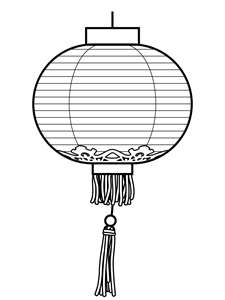 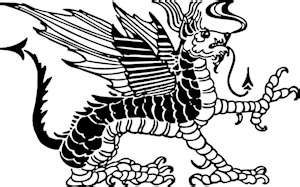 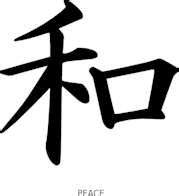 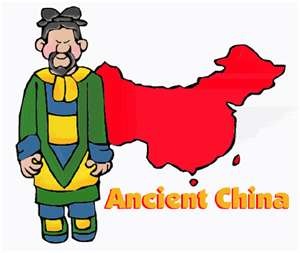 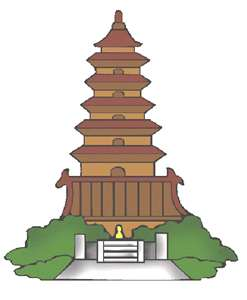 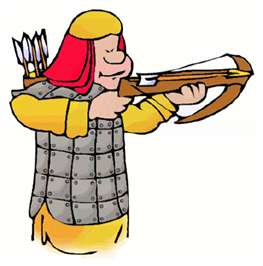 DynastyA series of rulers from the same family.AristocratA member of the upper class of society, a member of a rich and powerful family.PictographA picture or drawing representing words or idea.BureaucracyNon-elective government officials.MandateA command; an order.DaoThe proper way Chinese kings were expected to rule under the mandate of heaven.Social ClassA group of people with similar backgrounds, incomes, and ways of living.Filial PietyRespect shown by children for their parents and elders.ConfucianismIdeas of Confucius that focused on such values as family, tradition, and mutual respect.DaoismIt is a philosophy which was founded by Laozi. Focused on living in harmony with nature.LegalismChinese philosophy developed by Hanfeizi; taught that humans are naturally evil and therefore need to be ruled by harsh laws.AcupunctureChinese medical practice of inserting needles into certain areas of the body.Mandate of HeavenA political theory of ancient China in which those in power were given the right to rule from a divine source.MerchantsPeople who buy and sell goods.Qin ShihuangdiQin Emperor who built roads, a huge canal, and the Great Wall. He based his rule on the ideas of Legalism. Han Dynasty(202 BCE-220 CE) This dynasty continued the centralization of the Qin Dynasty, but focused on Confucianism and education instead of Legalism.GoodsThings that are bought and sold.Qin Dynasty(221-207 BCE) The first centralized dynasty of China that used Legalism as its base of belief.BuddhismA religion founded in India by Siddhartha Gautama; stresses moderation and nonviolence.PapermakingThe craft of making paper.Great WallA huge and long wall built to keep nomads out of China.Qin's Terra-cotta ArmyA 6,000 piece terra-cotta (clay) army built and buried with Qin Shihuangdi.RebelTo refuse to accept control by others.Silk RoadAn ancient trade route between China and Europe.ConfuciusHe taught that people are basically good, should be tolerant of others and respect the elderly.LaoziThe "Old Master" who encouraged people to give up worldly desires in favor of nature; he founded Daoism.Terrace FarmingA farming system that is in the form of steps going up a mountain.Shang DynastyDynasty in china that established the mandate of heaven.Huang He River"River of sorrows" floods; located in north east China, very long. Also called the "yellow river".Where river valley civilization arose. Chang Jiang RiverThe longest river in China and Asia and 3rd longest river in the world.